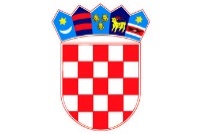 REPUBLIKA HRVATSKASREDIŠNJI DRŽAVNI URED ZA HRVATE IZVAN REPUBLIKE HRVATSKEP R I J A V N I    O B R A Z A Cza izdavanje Potvrde o pripadnosti hrvatskoj nacionalnoj manjini, odnosno hrvatskome iseljeništvu vezano uz upis studenata u posebnoj kvoti za akademsku godinu 2021./2022.Osobni podatci:	Ime ____________________________________________________________________	Prezime ________________________________________________________________	Spol (zaokružiti)		M			Ž	Datum i mjesto rođenja ___________________________________________________	Država rođenja __________________________________________________________ 	Državljanstvo:	1. ________________________________________________________2.   _______________________________________________________Prebivalište:Ulica i broj ______________________________________________________________Mjesto i poštanski broj ____________________________________________________Država _________________________________________________________________Telefon ________________________________________________________________E-adresa  _______________________________________________________________Broj putne/ih isprave/a  ___________________________________________________Mjesto i država izdavanja  __________________________________________________Stečena stručna sprema (zaokružiti jednu od navedenih mogućnosti):a) srednja  			b) viša 			c) visoka Za kandidate koji zaokruže odgovor b) ili c):  Navedite naziv studija koji ste završili:________________________________________Navedite datum upisa i završetka studija: _____________________________________Navedeni studij trajao je ____ semestara.Želim upisati (napišite nazive fakulteta te studijske programe na koje se namjeravate prijaviti)  ____________________________________________________________________________________________________________________________________________________________________________________________________________________________________________________________________________________________________________________Trebate li smještaj u studentskom domu?                      DA                             NEZa točnost podataka jamčim pod kaznenom i materijalnom odgovornošću.Mjesto i datum:___________________________		Potpis: _______________________